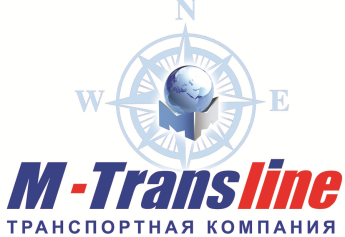 ГРУЗОПЕРЕВОЗКИ КРЫМ-РОССИЯ БЕЗ ПРЕДОПЛАТЫ ОТ ДВЕРИ ДО ДВЕРИ!Гарантируем оперативность и надежность перевозки!Мы осуществляем сборные грузоперевозки и фрахт машин до 20 тонн по всей территории России. В Москве, Санкт-Петербурге, Краснодаре, Ростове-на–Дону, Махачкале, Севастополе и Симферополе наша компания имеет свои терминалы и автопарк.Постоянные, понятные и доступные цены на дальние грузоперевозки и экспедирование! Постоянным клиентам и крупным заказчикам ощутимые индивидуальные скидки!Услуги погрузки/разгрузки для Вас совершенно бесплатны!Машины со сборными грузами уходят по расписанию,  всегда вовремя!Почему наши клиенты довольны? Поставки точно в срок! Автомобили в нашем автопарке не старше 2006 года и проходят регулярный техосмотр. За последний год ни одного выхода из строя автомобиля в рейсе.  Отгрузка всегда вовремя!  Мы погрузим и перевезем абсолютно любой, в т.ч. негабаритный груз, и доставим до получателя!  Подача автомобиля не позднее следующего дня!Работая с нами, Вы:  Экономите до 20 % от транспортных расходов!  Заказываете транспорт без предоплаты! Оплата происходит по факту выполнения услуг. Вы Точно знаете, когда приедет машина! За каждым автомобилем, уходящим в рейс, установлен обязательный спутниковый мониторинг, что позволяет повысить управляемость и безопасность транспортного парка, исключить непредвиденные ситуации и своевременно сообщить клиенту о том, где находится его груз. Вы сразу Точно знаете, сколько заплатите за перевозку! Свяжитесь с нашим менеджером для получения дополнительной информации!
Екатерина, +79787451740